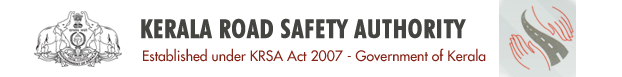 Road Safety Programmes using Kerala Road Safety FundGuidelines and Format for Submitting ProposalAUGUST 2018Fourth Floor - Trans Tower - VazhuthacaudThiruvananthapuram - Pin:695 014 - KeralaTelephone & Fax: 0471 - 2336369e-mail: krsaoffice@gmail.comroad safety Programs through KRSA The Kerala Road Safety Authority aims to improve road safety in the State by providing support to all stake-holding departments and District Road Safety Councils (DRSC) in the state to reduce the risk of deaths and serious injuries from road crashes through multi-sectoral road safety interventions that specifically targets local communities and high-risk locations. The District Road Safety Council is well placed to plan, implement and deliver road safety projects relevant to their communities. The stakeholders have an adequate knowledge of the local road networks, the behaviour of road user groups, local traffic conditions, traffic management issues and road accident situation etc; that they come out with appropriate road safety interventions to mitigate the safety issues.Objectives of KRSA FUNDThe purpose of the Road Safety Fund is to encourage evidence-based road safety interventions involving engineering treatment, traffic calming and enforcement measures, creation of awareness to road users, trauma-care and community participation in road safety activities.The specific objectives of KRSA Fund are to:Enhance Road Safety among various user departments in government, Formulate Road Safety Policy, and implement Road Safety Action Plan for the State,Identify accident blackspot on all category of roads and rectify the same on priority basis from time to time,Enforce speed management measures through Traffic Calming Measures, Provide support facilities for post-crash management of victims,Promote Road safety awareness by community participatory approach as well as through mass media and school education,Integrate the functions of all the Agencies and Govt. Departments pertaining to Road Safety. who can apply for funding?Govt. Organisations who have been involved in road safety activities either at State-level and/or at the District level can submit project proposals for financial support of the Kerala Road Safety Fund program. Those organisations who are eligible to apply include:Stake-holding Departments at the State level like PWD, MVD, Police, Health, Education, etcUser Departments at District / Local level who are involved in road safety activities,Members of KRSA/ District Road Safety Council,NGOs with demonstrated expertise and previous experience in delivering effective road safety programs,R&D institutions who have expertise in road safety matters, crash data analysis, post-accident trauma care management, accident counter measures, etc, Public Transport Undertakings or ITS firms who have developed innovative road safety solutions.The proposal should reach the Road Safety Commissioner, KRSA duly endorsed by the concerned Head of the Department or DRSC. Need for the proposalThe proposals should establish the need for taking up the project by highlighting the road safety issues, suggested road safety interventions and the likely reduction of road fatalities and accident severity in the location where it is implemented. All proposals should be justified based on evidence, like speed, traffic conditions, past accident history of the location, etc. TYPE OF PROPOSALS The proposal for KRSA Funding should consist of one or more of the road safety interventions, targeting on high-risk spots or potential hazardous location at a particular spot or spread over a corridor. The following components become a part of the road safety improvements:Improvement of accident black spots and accident-prone locations,Traffic calming measures to enhance road safety,Safety of vulnerable road users like pedestrians, cyclists, 2-wheelers, etc,Improvement of road intersections, unsafe road crossings, access control, etc,School-Zone / Hospital Zone TreatmentPurchase of Road safety devices and Enforcement equipmentCommunity Participation in Road Safety ProgramsPost-Crash Emergency Management ProgramsRoad Safety awareness program, Training for targeted groups, sustained campaign on helmet use, seatbelt, speed management, drunken driving etc.After evaluation by a Technical Committee, the proposal will be considered for financial assistance. Procurement of equipment and implementation of the project shall be the responsibility of the concerned department/organisation, complying with purchase procedures and principles of financial propriety.Works that form a part of the original estimate, that are normally carried out as Departmentalwork from the budgetary allocation should be avoided. contact InformationAll District Road Safety Councils in the State of Kerala, Stake-holder Departments or Community based Organisations / NGOs who have demonstrated their expertise in delivering effective road safety programs, may apply for road safety project funding.  The proposals completed in all aspects may reach the Road Safety Commissioner at the following address:	The Road Safety CommissionerKerala Road Safety AuthorityFourth Floor, Trans TowerVazhuthacaud, Thycaud (Post) Thiruvananthapuram - Pin: 695014Phone/Fax: 0471-2336369E-mail: krsaoffice@gmail.comFORMAT FOR SUPPORT OF ROAD SAFETY PROGRAMS USING KRSA FUND Project Title:Project Location: …………………………  Name of Town & District:…………………………………Project Cost (in words):Brief Description of the Project  (Not more than 250 words)(Specify accident  reduction strategy or  Road Safety issues to be addressed in this proposal. Describe with supporting data. Please attach a map showing the location of the project area)Page 1Need for the Project (A brief description stating why the project is necessary – not more than 150 words): Objectives (things that you want to achieve to overcome the present gap):Page 2Components of the Project: ( Say  Safe Road Corridor involving multi sectoral interventions or engineering improvements, curve treatment, school zone treatment, purchase of enforcement equipment, traffic signal, signage , training and/or  awareness program etc)Benefits of project: (Highlight the likely  benefits after implementation of Project- Please indicate with  quantifiable or verifiable indicators)Monitoring & Supervision: Name and Designation of the Officer who will monitor and supervise the implementation of project (Executive Engineer-PWD or Police Chief or RTO etc)Page 3Sustainability Plan (how the project will continue after the funding is over – like Operation & Maintenance, recurring cost,  AMC,  man power  arrangement etc   to be specified. In case of purchase of vehicle,  fuel cost, scraping of old vehicle  and  need to be indicated. )Budget (detailed estimate –BOQ / item wise break up with GST)Page 4Project Implementation Progress of the work should be reported to KRSA periodically .  Completion Report   with     Utilisation Certificate along with refund if any, should be submitted after completion of the Project.  The completion Report may contain photographs/drawings  showing “ before and after “ situation. ENDORSEMENT BY HEAD OF THE DEPARTMENT/ CHAIRPERSON OF DRSCOn the basis ofthe decision taken at the Department meeting / District Road Safety Council meeting held on (date of the meeting) …… ... ...... the aboveRoad Safety Improvement Proposal is recommended for implementation under the Kerala Road Safety Fund Scheme.Date:									Authorised signatoryPlace:									with designation and 										Office seal Page 5InstructionsNo proposal should be submitted which can be implemented under the original works of the concerned department like shifting of utilities, overlay, road widening etc. Only road safety proposals which reduces fatality or accidents should be considered.In all the sites where the project is implemented using KRSA Fund, a board indicating “Project Funded by KRSA” need to be placed conspicuously.The Board should state, the title of the project, cost, completion date, implementing authority etcA sustainable asset management/ Operation and Maintenance Management should be attached along with the proposalIn case of purchase of vehicle, availability of driver/crew arrangement should also to be specified. O&M management also to be considered.  While replacing old vehicles, the scrape management action should also to be reported.While procuring, the specifications of equipment, name of manufacturer/ vendor, warranty period etc need to be included While submitting proposal by Head of the Departments/DRSC, an authorised person can certify the endorsement.On approval of the project by KRSA, an agreement will be executed between the fund receiving Agency and KRSA, stipulating conditions like time frame, utilisation of fund, O&M, asset management, sustainability of the project, Utilisation Certificate and other terms of the project.The proposals will be scrutinised by a Technical Evaluation Committee of KRSA. If necessary, the Technical experts may undertake site visits to assess the project requirements and ground conditions.  An undertaking is necessary after award of the project from the Implementing Officer stating that no funding has been obtained for the same project from any other source. If such funding if detected in  later stage the implementing Officer is personally liable to refund the amount availed from KRSA. Page 6a.b.c.d.Serial NoItem particulars/ SpecificationsUnit costQuantitySub totalTaxesTotal12345